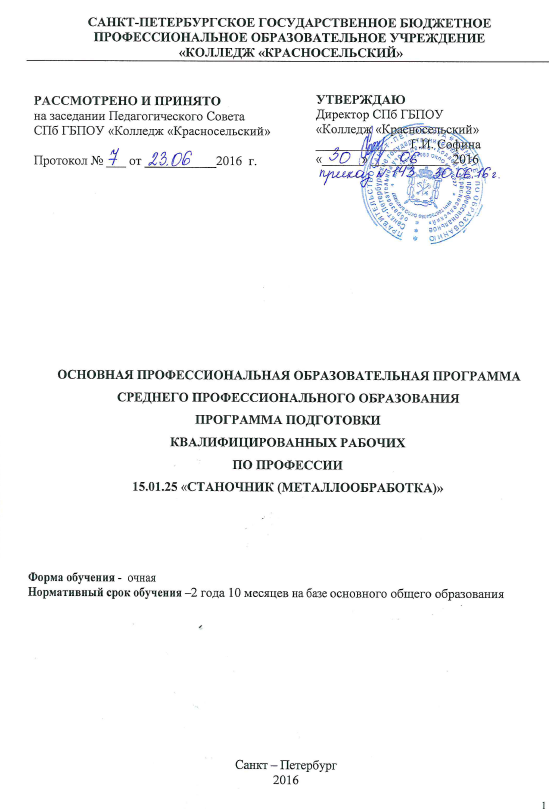 Основная профессиональная образовательная программа подготовки квалифицированных рабочих, служащих разработана на основе Федерального государственного образовательного стандарта по (далее – ФГОС) по профессии среднего профессионального образования (далее СПО)   15.01.25 Станочник (металлообработка).Организация-разработчик: СПб ГБПОУ «Колледж «Красносельский»Разработчики:Зам директора по УПР:  Симакова А.Г.Зам. директора по МР: Иванова Л.А.Преподаватели: Растрыгина М.В., преподаватель спецдисциплинМастера п/о: Фролов В.Н.Программа рассмотрена и одобрена на заседании Методической комиссии профессионального цикла СПб ГБ ПОУ «Колледж «Красносельский»Протокол № от «___»________2016 г. -СОДЕРЖАНИЕ 1. Общие положения. 2. Характеристика подготовки по специальности. 2.1. Нормативные сроки освоения ОПОП. 3. Характеристика профессиональной деятельности выпускников. 3.1. Область профессиональной деятельности выпускников 3.2. Объекты профессиональной деятельности выпускников 3.3. Виды деятельности 4. Требования к результатам освоения ОПОП. 4.1. Общие компетенции 4.2. Профессиональные компетенции 5. Документы, определяющие содержание образовательного процесса. 5.1. Рабочий учебный план 5.2. Календарный график учебного процесса 5.3. Аннотации рабочих программу учебных дисциплин, профессиональных модулей и программ учебной и производственной практик. 6. Ресурсное обеспечение ОПОП6.1. Кадровое обеспечение образовательного процесса 6.2. Учебно-методическое и информационное обеспечение образовательного процесса 7. Материально-техническое обеспечение реализации ОПОП 8. Оценка результатов освоения ОПОП 8.1. Контроль и оценка достижений обучающихся 8.2. Организация государственной итоговой аттестации выпускников 8.3. Программа государственной итоговой аттестации Общие положения Нормативно-правовую основу разработки основной профессиональной образовательной программы по профессии 15.01.25 Станочник (металлообработка) (далее – программа) составляют: -Федеральный закон № 273-ФЗ от 29 декабря 2012 года «Об образовании в Российской Федерации»;  -Общероссийский классификатор профессий рабочих, служащих ОК 016-94, 01.11.2005 г.; -Приказ Министерства образования и науки РФ № 968 от 16 августа 2013 года «Об утверждении Порядка проведения государственной итоговой аттестации по образовательным программам среднего профессионального образования»; -Приказ Министерства образования и науки РФ № 889 от 30 августа 2010 года «О внесении изменений в федеральный базисный учебный план и примерные учебные планы для образовательных учреждений Российской Федерации, реализующих программы общего образования, утвержденные Приказом Министерства образования РФ от 9 марта 2004 года № 1312 «Об утверждении федерального базисного учебного плана и примерных учебных планов для образовательных учреждений РФ, реализующих программы общего образования»; - -Федеральный государственный образовательный стандарт среднего профессионального образования по профессии 15.01.25 Станочник (металлообработка); -Положение о практике обучающихся, осваивающих основные профессиональные образовательные программы среднего профессионального образования (утверждено приказом Министерства образования и науки РФ № 291 от 18 апреля 2013 года); -Порядок организации и осуществления образовательной деятельности по образовательным программам среднего профессионального образования (утверждено приказом Министерства образования и науки РФ № 464 от 14 июня 2013 года);  -Разъяснения по реализации федерального государственного образовательного стандарта среднего общего образования (профильное обучение) в пределах основных профессиональных образовательных программ начального профессионального или среднего профессионального образования, протокол Научно-методического совета Центра начального, среднего, высшего и дополнительного профессионального образования ФГУ «ФИРО» от 3 февраля 2011 года №1.Термины, определения и используемые сокращения В программе используются следующие сокращения: СПО – среднее профессиональное образование. ФГОС СПО – федеральный государственный образовательный стандарт среднего профессионального образования. ОУ – образовательное учреждение. ОПОП – основная профессиональная образовательная программа по профессии. ОК - общая компетенция; ПК - профессиональная компетенция; ПМ - профессиональный модуль; МДК - междисциплинарный курс.2. Характеристика подготовки по профессииВ соответствии с рекомендуемым перечнем возможных сочетаний профессий рабочих, должностей служащих по Общероссийскому классификатору профессий рабочих, должностей служащих и тарифных разрядов (ОК 016-94) при формировании основной профессиональной образовательной программы подготовки по профессиям СПО предусмотрено освоение следующих профессий: Станочник широкого профиля 3 р., Оператор станков с программным управлением 3 р.3. Характеристика профессиональной деятельности выпускников 3.1. Область профессиональной деятельности выпускников Область профессиональной деятельности выпускников: программное управление металлорежущими станками и обработка металлических изделий и деталей на металлорежущих станках различного вида и типа.3.2. Объекты профессиональной деятельности выпускников Объектами профессиональной деятельности выпускников являются: металлорежущие станки (сверлильные, фрезерные, токарные и шлифовальные);станки с числовым программным управлением (ЧПУ) и манипуляторы (роботы), а также технология обработки деталей и заготовок на них, специальные и универсальные приспособления и режущие инструменты. 3.3. Виды деятельности Обучающийся по профессии 15.01.25 Станочник (металлообработка) готовится к следующим видам деятельности: Программное управление металлорежущими станками.Обработка деталей на металлорежущих станках различного вида и типа.4. Требования к результатам освоения основной профессиональной образовательной программы 4.1. Общие компетенции Результаты освоения ОПОП определяются приобретаемыми выпускником компетенциями, т.е. его способностью применять знания, умения и личные качества в соответствии с задачами профессиональной деятельности. Станочник (металлообработка) должен обладать общими компетенциями, включающими в себя способность:ОК 1. Понимать сущность и социальную значимость будущей профессии, проявлять к ней устойчивый интерес.ОК 2. Организовывать собственную деятельность, исходя из цели и способов ее достижения, определенных руководителем.ОК 3. Анализировать рабочую ситуацию, осуществлять текущий и итоговый контроль, оценку и коррекцию собственной деятельности, нести ответственность за результаты своей работы.ОК 4. Осуществлять поиск информации, необходимой для эффективного выполнения профессиональных задач.ОК 5. Использовать информационно-коммуникационные технологии в профессиональной деятельности.ОК 6. Работать в команде, эффективно общаться с коллегами, руководством, клиентами.ОК 7. Исполнять воинскую обязанность, в том числе с применением полученных профессиональных знаний (для юношей)4.2. Профессиональные компетенции Выпускник, освоивший ОПОП СПО, должен обладать профессиональными компетенциями, соответствующими основным видам профессиональной деятельности: Программное управление металлорежущими станками.ПК 1.1. Осуществлять обработку деталей на станках с программным управлением с использованием пульта управления.ПК 1.2. Выполнять подналадку отдельных узлов и механизмов в процессе работы.ПК 1.3. Осуществлять техническое обслуживание станков с числовым программным управлением и манипуляторов (роботов).ПК 1.4. Проверять качество обработки поверхности деталей.Обработка деталей на металлорежущих станках различного вида и типа.ПК 2.1. Выполнять обработку заготовок, деталей на сверлильных, токарных, фрезерных, шлифовальных, копировальных и шпоночных станках.ПК 2.2. Осуществлять наладку обслуживаемых станков.ПК 2.3. Проверять качество обработки деталей.4.3. Задачи профессиональной деятельности выпускникаВ области программное управление металлорежущими станками:Осуществлять обработку деталей на станках с программным управлением с использованием пульта управления.Выполнять подналадку отдельных узлов и механизмов в процессе работы.Осуществлять техническое обслуживание станков с числовым программным управлением и манипуляторов (роботов).Проверять качество обработки поверхности деталей.В области обработка деталей на металлорежущих станках различного вида и типа:Выполнять обработку заготовок, деталей на сверлильных, токарных, фрезерных,шлифовальных, копировальных и шпоночных станках.Осуществлять наладку обслуживаемых станков.Проверять качество обработки деталей.4.4. Специальные требованияСпециальные требования к выпускнику:- развивать способность к обеспечению собственной занятости путем разработки и реализации предпринимательских бизнес-идей.Специфические требования:- минимальный возраст приема на работу -16 лет.- пол принимаемых на обучение не регламентирован- медицинские ограничения регламентированы Перечнем медицинских противопоказаний Министерства здравоохранения Российской Федерации.5. Документы, определяющие содержание образовательного процесса 5.1. Рабочий учебный план (приложение № 1) Учебный план определяет следующие характеристики ППКРС по профессии: объемные параметры учебной нагрузки в целом, по годам обучения и семестрам; перечень учебных дисциплин, профессиональных модулей и их составных элементов (междисциплинарных курсов, учебной и производственной практик); последовательность изучения учебных дисциплин и модулей; распределение по годам обучения и семестрам различных форм промежуточной аттестации, учебной и производственной практики; сроки прохождения и продолжительность учебной и производственной практики; формы государственной итоговой аттестации, объемы, времени, отведенные на подготовку и защиту выпускной квалификационной работы в рамках ГИА; объем каникул по годам обучения. 3.1.2.Рабочий учебный план ОПОП по профессии предусматривает изучение следующих учебных циклов: общеобразовательный цикл; общепрофессиональный цикл; профессиональный цикл; и разделов: учебная практика; производственная практика; государственная итоговая аттестация.5.2. Календарный график учебного процесса (приложение №2) Календарный учебный график служит для организации учебного процесса при освоении ОПОП для обучающихся всех форм обучения и формируется на учебный год на основе требований ФГОС СПО по профессии к срокам освоения ОПОП и учебных планов. Календарный учебный график групп, обучающихся по профессии, составляется на начало каждого учебного года на основе учебных планов соответствующих форм обучения и позволяет организовать учебный процесс в соответствии с требованиями ФГОС СПО по видам учебной работы, перечню дисциплин, объему нагрузки обучающихся.5.3. Рабочие программы учебных дисциплин, профессиональных модулей, учебной и производственной практик.  (приложение №3) Практика является обязательным разделом ППКРС. Она представляет собой вид учебной деятельности, направленной на формирование, закрепление, развитие практических навыков и компетенции в процессе выполнения определенных видов работ, связанных с будущей профессиональной деятельностью. При реализации ППКРС предусматриваются следующие виды практик: учебная и производственная. Учебная практика и производственная практика проводятся при освоении обучающимися профессиональных компетенций в рамках профессиональных модулей и реализовываются как концентрированно в несколько периодов, так и рассредоточено, чередуясь с теоретическими занятиями в рамках профессиональных модулей. Цели и задачи, программы и формы отчетности определяются локальным нормативным актом. Производственная практика проводится в организациях, направление деятельности которых соответствует профилю подготовки обучающихся. Аттестация по итогам производственной практики проводится с учетом результатов, подтвержденных документами соответствующих организаций.6. Учебно-методическое и информационное обеспечение образовательного процесса при реализации основной профессиональной образовательной программы6.1. Информационное обеспечение образовательного процесса Реализация основной профессиональной образовательной программы обеспечивает доступ каждого обучающегося к базам данных и библиотечным фондам, формируемым по полному перечню дисциплин (модулей) ОПОП. Во время самостоятельной подготовки обучающиеся обеспечены доступом к сети Интернет. Каждый обучающийся обеспечен не менее чем одним учебным печатным изданием по каждой дисциплине профессионального цикла и учебно-методическими печатными изданиями по каждому междисциплинарному курсу. Библиотечный фонд укомплектован печатными изданиями основной и дополнительной учебной литературы по дисциплинам всех циклов, изданной за последние 5 – 8 лет. Библиотечный фонд, помимо учебной литературы, включает официальные, справочно-библиографические и периодические издания в расчете 1-2 экземпляра на каждые 100 обучающихся. Каждому обучающемуся обеспечен доступ к комплектам библиотечного фонда. Образовательное учреждение предоставляет обучающимся возможность оперативного обмена информацией с отечественными образовательными учреждениями, организациями и доступ к современным профессиональным базам данных и информационным ресурсам сети Интернет. 6.2. Учебно-методическое обеспечение образовательного процесса Основная профессиональная образовательная программа обеспечена учебно-методической документацией по всем дисциплинам, междисциплинарным курсам и профессиональным модулям ОПОП Внеаудиторная работа сопровождается методическим обеспечением и обоснованием времени, затрачиваемого на ее выполнение. По каждой дисциплине, профессиональному модулю сформированы рабочие программы и учебно-методические комплексы, содержащие методические рекомендации по изучению дисциплины, профессионального модуля, учебные материалы (конспекты лекций, презентации, контрольные задания, методические указания по выполнению контрольных работ, образцы тестов и т.п.). Для прохождения учебной и производственной практик разработаны соответствующие программы; для подготовки к государственной итоговой аттестации – методические указания по выполнению письменной экзаменационной работы и выполнению выпускных практических квалификационных работ. Обучение обучающихся владению информационными технологиями осуществляется на уроках информатики. Обучающиеся продолжают знакомство с информационными технологиями и на уроках общеобразовательной подготовки и при изучении предметов профессионального цикла. Для проведения уроков преподаватели используют: Презентации; Видеосюжеты и видеофильмы; Электронные учебники и пособия, демонстрация с помощью компьютера имультимедийного проектора. Образовательные ресурсы Интернета. DVD и CD диски с картинками и иллюстрациями. В образовательном процессе реализуется компетентностный подход с использование активных форм проведения занятий с применением электронных образовательных ресурсов, деловых и ролевых игр, индивидуальных и групповых проектов, анализа производственных ситуаций, психологических и иных тренингов, групповых дискуссий в сочетании с внеаудиторной работой для формирования и развития общих и профессиональных компетенций обучающихся. 7. Материально-техническое обеспечение реализации основной профессиональной образовательной программыСПб ГБПОУ «Колледж «Красносельский», реализующий основную профессиональную образовательную программу по профессии среднего профессионального образования — подготовки квалифицированных рабочих, располагает материально-технической базой, обеспечивающей проведение всех видов лабораторных работ и практических занятий, дисциплинарной, междисциплинарной и модульной подготовки, учебной практики, предусмотренных учебным планом колледжа. Перечень кабинетов, лабораторий, мастерскихКабинеты:технических измерений;материаловедения;электротехники;технической графики;безопасности жизнедеятельности;технологии металлообработки и работы в металлообрабатывающих цехах.Мастерские:металлообработки.Тренажеры, тренажерные комплексы:тренажер для отработки координации движения рук при токарной обработке;демонстрационное устройство токарного станка;тренажер для отработки навыков управления суппортом токарного станка.Спортивный комплекс:спортивный зал;открытый стадион широкого профиля с элементами полосы препятствий;стрелковый тир (в любой модификации, включая электронный) или место для стрельбы.Залы:библиотека, читальный зал с выходом в сеть Интернет;актовый зал.Материально-техническое обеспечение соответствует действующим санитарным и противопожарным нормам. Реализация ОПОП обеспечивает: - выполнение обучающимся лабораторных работ и практических занятий, включая как обязательный компонент практические задания с использованием персональных компьютеров; освоение обучающимся профессиональных модулей в условиях созданной соответствующей образовательной среды в колледже; Образовательное учреждение обеспечено необходимым комплектом лицензионного программного обеспечения. Реализация основной профессиональной образовательной программы обеспечивается педагогическими кадрами, имеющими среднее профессиональное или высшее профессиональное образование, соответствующее профилю преподаваемой дисциплины (модуля). Мастера производственного обучения имеют квалификацию по профессии рабочего на 1–2 разряда выше, чем предусмотрено образовательным стандартом для выпускников. Опыт деятельности в организациях соответствующей профессиональной сферы является обязательным для преподавателей, отвечающих за освоение обучающимся профессионального цикла, эти преподаватели и мастера производственного обучения проходят стажировку в профильных организациях не реже одного раза в 3 года. Все преподаватели общеобразовательных дисциплин имеют высшее профессиональное образование, соответствующее профилю дисциплины8. ОЦЕНКА РЕЗУЛЬТАТОВ ОСВОЕНИЯ ОСНОВНОЙ ПРОФЕССИОНАЛЬНОЙ ОБРАЗОВАТЕЛЬНОЙ ПРОГРАММЫ 8.1. Контроль и оценка достижений обучающихся С целью контроля и оценки результатов подготовки и учета индивидуальных образовательных достижений, обучающихся применяются: текущий контроль; итоговый контроль (промежуточная аттестация)Правила участия в контролирующих мероприятиях и критерии оценивания достижений, обучающихся определяются Положением о текущем контроле успеваемости и промежуточной аттестации обучающихся.Текущий контроль результатов подготовки осуществляется преподавателем и/или обучающимся в процессе проведения практических занятий и лабораторных работ, а также выполнения индивидуальных домашних заданий или в режиме тренировочного тестирования в целях получения информации о: выполнении обучаемым требуемых действий в процессе учебной деятельности; правильности выполнения требуемых действий; соответствие формы действия данному этапу усвоения учебного материала; формировании действия с должной мерой обобщения, освоения (автоматизированности, быстроты выполнения и др.) и т.д. Итоговый контроль результатов подготовки обучающихся осуществляется комиссией в форме зачетов/дифференцированных зачетов и/или экзаменов с участием ведущего (их) преподавателя (ей). Оценка качества освоения основной профессиональной образовательной программы включает текущий контроль знаний, промежуточную и государственную итоговую аттестацию обучающихся. Образовательным учреждением созданы условия для максимального приближения программ текущей и промежуточной аттестации обучающихся по дисциплинам и междисциплинарным курсам профессионального цикла к условиям их будущей профессиональной деятельности, для чего, кроме преподавателей конкретной дисциплины (междисциплинарного курса), в качестве внешних экспертов активно привлекаются работодатели, преподаватели, читающие смежные дисциплины. Текущий контроль проводится преподавателем в процессе обучения. Обучение по профессиональному модулю завершается промежуточной аттестацией в форме экзамена квалификационного, который проводит экзаменационная комиссия. В состав экзаменационной комиссии могут входить представители общественных организаций, потенциальные работодатели, специалисты профильных предприятий. Конкретные формы и процедуры текущего контроля знаний, промежуточной аттестации по каждой дисциплине и профессиональному модулю разработаны колледжем самостоятельно и доводятся до сведения обучающихся в течение первых двух месяцев от начала обучения. Оценка качества подготовки обучающихся и выпускников осуществляется в двух основных направлениях: оценка уровня освоения дисциплин; оценка компетенций обучающихся. Для аттестации обучающихся на соответствие их персональных достижений поэтапным требованиям ОПОП (текущая и промежуточная аттестация) создаются фонды оценочных средств (далее – ФОС), позволяющие оценить знания, умения и освоенные компетенции.Фонды оценочных средств для промежуточной аттестации разрабатываются и утверждаются колледжем самостоятельно, а для государственной итоговой аттестации разрабатываются и утверждаются образовательным учреждением после предварительного положительного заключения работодателей. ФОС включают в себя педагогические контрольно-измерительные материалы и контрольно- оценочные средства, предназначенные для определения соответствия (или несоответствия) индивидуальных образовательных достижений основным показателям результатов подготовки: типовые задания, контрольные работы, тесты, компетентностно-оценочные материалы и иные методы контроля, позволяющие оценить знания, умения, навыки и соответствующий уровень приобретённых компетенций, разработанные в соответствии с требованиями ФГОС по данному направлению подготовки, целями и задачами программы среднего профессионального образования и еѐ учебному плану и обеспечивающие оценку качества общекультурных, профессиональных и дополнительных профессиональных компетенций, приобретаемых выпускником. При разработке оценочных средств для контроля качества изучения модулей, дисциплин, практик учтены все виды связей между включёнными в их состав знаниями, умениями, навыками, позволяющие установить качество сформированных у обучающихся компетенций по видам деятельности и степень общей готовности выпускников к профессиональной деятельности, предусмотрена оценка способности обучающихся к творческой деятельности, их готовности вести поиск решения новых задач, связанных с недостаточностью конкретных специальных знаний и отсутствием некоторых алгоритмов профессионально значимого поведения. Обучающимся и представителям работодателей предоставляется возможность оценки содержания, организации и качества учебного процесса в целом, а также деятельности отдельных преподавателей колледжа.8.2. Организация государственной итоговой аттестации выпускников Государственная итоговая аттестация выпускников проводится по окончании курса обучения, имеющего профессиональную завершѐнность, и заключается в определении соответствия уровня подготовки выпускников требованиям федеральных государственных образовательных стандартов с последующей выдачей документа установленного образца об уровне образования и квалификации. Необходимым условием допуска к государственной (итоговой) аттестации является представление документов, подтверждающих освоение обучающимися компетенций при изучении ими теоретического материала и прохождении учебной практики и производственной практики по каждому из основных видов профессиональной деятельности. В том числе выпускником могут быть предоставлены отчеты о ранее достигнутых результатах, дополнительные сертификаты, свидетельства (дипломы) олимпиад, конкурсов, творческие работы по профессии, характеристики с мест прохождения производственной практики в форме портфолио.Государственная итоговая аттестация в образовательном учреждении определяется Программой государственной итоговой аттестации выпускников. 8.3. Программа государственной итоговой аттестации выпускников Вид государственной итоговой аттестации – защита письменных экзаменационных работ и выполнение выпускных практических квалификационных работ по профессии «Слесарь по ремонту автомобилей»; защита письменных экзаменационных работ и выполнение выпускных практических квалификационных работ по профессии «Оператор заправочных станций»; Объем времени на подготовку и проведение государственной итоговой аттестации составляет 1 неделя в соответствии с Федеральным государственным образовательным стандартом и учебным планом колледжа. Сроки проведения государственной итоговой аттестации –согласно графику проведения ГИА и графику учебного процесса колледжа. Необходимый экзаменационный материал – перечень письменных экзаменационных работ по профессии «Слесарь по ремонту автомобилей»; перечень письменных экзаменационных работ по профессии «Оператор заправочных станций»; перечень выпускных практических квалификационных работ по профессии «Слесарь по ремонту автомобилей»; перечень выпускных практических квалификационных работ по профессии «Оператор заправочных станций»; дневники производственной практики; наряды и акты выполнения выпускных практических квалификационных работ; листы оценки общих и профессиональных компетенций; протоколы промежуточной аттестации; производственные характеристики. Условия подготовки и процедура проведения государственной итоговой аттестации. - утверждение состава государственной экзаменационной комиссии приказом директора колледжа; -разработка (корректировка) тем письменных экзаменационных и выпускных практических квалификационных работ по профессии Станочник (металлообработка) должен обладать профессиональными компетенциями, соответствующими основным видам профессиональной деятельности:Программное управление металлорежущими станками.ПК 1.1. Осуществлять обработку деталей на станках с программным управлением с использованием пульта управления.ПК 1.2. Выполнять подналадку отдельных узлов и механизмов в процессе работы.ПК 1.3. Осуществлять техническое обслуживание станков с числовым программным управлением и манипуляторов (роботов).ПК 1.4. Проверять качество обработки поверхности деталей.Обработка деталей на металлорежущих станках различного вида и типа.ПК 2.1. Выполнять обработку заготовок, деталей на сверлильных, токарных, фрезерных, шлифовальных, копировальных и шпоночных станках.ПК 2.2. Осуществлять наладку обслуживаемых станков.ПК 2.3. Проверять качество обработки деталей.- обсуждение их содержания на методической комиссии; -закрепление тем письменных экзаменационных и выпускных практических квалификационных работ за обучающимися (не позднее, чем за 6 месяцев до начала государственной итоговой аттестации), утверждение приказом директора колледжа; Процедура проведения ГИА: -рассмотрение комиссией производственных характеристик обучающегося, дневников производственной практики, листов оценки профессиональных и общих компетенций, протоколов промежуточной аттестации по профессиональным модулям; -защита письменных экзаменационных работы, которая включает: доклад обучающегося, чтение рецензии, вопросы членов комиссии, ответы обучающегося на вопросы; -рассмотрение актов выполнения выпускных практических квалификационных работ (выпускная практическая квалификационная работа выполняется на базе предприятий по месту прохождения производственной практики. Работа выполняется согласно наряду-заданию с указанием нормы времени); -решение государственной экзаменационной комиссии (включает вывод об освоении вида профессиональной деятельности, соответствующего профессиональным компетенциям, и заключение о присвоении квалификации). По решению государственной экзаменационной комиссии выпускнику выдаѐтся документ установленного образца: свидетельство о прохождении обучения по профессии «Водитель автомобиля» соответствующих категорий. Форма проведения государственной итоговой аттестации – смешанная (устная при защите письменной экзаменационной работы и практическая при выполнении выпускной практической квалификационной работы на предприятиях по месту прохождения производственной практики).Заместитель директора по УВР                                          А.Г. СимаковаМетодист                                                                               Л.А. ИвановаПредседатель МК профессионального цикла                    Е.А.ТесоваОбразовательная база приемаКод инаименованиеквалификациибазовойподготовкиНормативный срок освоенияОПОП СПО базовойподготовки при очной формеполучения образованияНа базе основного общего образованияОКПР 18809 Станочник широкого профиля 3 рОКПР 16045 Оператор станков с программным управлением 3 р2 года 10 месяцев